ПРАВИТЕЛЬСТВО КРАСНОЯРСКОГО КРАЯПОСТАНОВЛЕНИЕот 29 сентября 2022 г. N 826-пОБ УСТАНОВЛЕНИИ МИНИМАЛЬНОГО РАЗМЕРА ВЗНОСА НА КАПИТАЛЬНЫЙРЕМОНТ ОБЩЕГО ИМУЩЕСТВА В МНОГОКВАРТИРНЫХ ДОМАХ,РАСПОЛОЖЕННЫХ НА ТЕРРИТОРИИ КРАСНОЯРСКОГО КРАЯ,НА 2023 - 2025 ГОДЫВ соответствии со статьей 167 Жилищного кодекса Российской Федерации, статьей 103 Устава Красноярского края, статьей 5 Закона Красноярского края от 27.06.2013 N 4-1451 "Об организации проведения капитального ремонта общего имущества в многоквартирных домах, расположенных на территории Красноярского края" постановляю:1. Установить минимальный размер взноса на капитальный ремонт общего имущества в многоквартирных домах, расположенных на территории Красноярского края, на 2023 - 2025 годы согласно приложению.2. Опубликовать Постановление в газете "Наш Красноярский край" на "Официальном интернет-портале правовой информации Красноярского края" (www.zakon.krskstate.ru).3. Постановление вступает в силу с 1 января 2023 года, но не ранее чем по истечении 10 дней после дня его официального опубликования.Первый заместительГубернатора края -председательПравительства краяЮ.А.ЛАПШИНПриложениек ПостановлениюПравительства Красноярского краяот 29 сентября 2022 г. N 826-пМИНИМАЛЬНЫЙ РАЗМЕР ВЗНОСА НА КАПИТАЛЬНЫЙ РЕМОНТ ОБЩЕГОИМУЩЕСТВА В МНОГОКВАРТИРНЫХ ДОМАХ, РАСПОЛОЖЕННЫХНА ТЕРРИТОРИИ КРАСНОЯРСКОГО КРАЯ, НА 2023 - 2025 ГОДЫ1. Минимальный размер взноса на капитальный ремонт общегоимущества в многоквартирных домах, расположенныхна территории Красноярского края, на 2023 год2. Минимальный размер взноса на капитальный ремонт общегоимущества в многоквартирных домах, расположенныхна территории Красноярского края, на 2024 год3. Минимальный размер взноса на капитальный ремонт общегоимущества в многоквартирных домах, расположенныхна территории Красноярского края, на 2025 год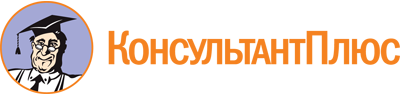 Постановление Правительства Красноярского края от 29.09.2022 N 826-п
"Об установлении минимального размера взноса на капитальный ремонт общего имущества в многоквартирных домах, расположенных на территории Красноярского края, на 2023 - 2025 годы"Документ предоставлен КонсультантПлюс

www.consultant.ru

Дата сохранения: 24.05.2023
 Этажность многоквартирного домаМинимальный размер взноса, руб./кв. м в месяц12Для многоквартирных домов, расположенных на территории Красноярского края, за исключением районов Крайнего Севера и районов, приравненных к районам Крайнего СевераДля многоквартирных домов, расположенных на территории Красноярского края, за исключением районов Крайнего Севера и районов, приравненных к районам Крайнего Северамногоквартирные дома, 1 и 2 этажа9,61многоквартирные дома, 3 этажа и выше, не оборудованные лифтами9,24многоквартирные дома, 3 этажа и выше, оборудованные лифтами9,61Для многоквартирных домов, расположенных на территории Красноярского края в районах, приравненных к районам Крайнего СевераДля многоквартирных домов, расположенных на территории Красноярского края в районах, приравненных к районам Крайнего Северамногоквартирные дома, 1 и 2 этажа10,96многоквартирные дома, 3 этажа и выше, не оборудованные лифтами10,47многоквартирные дома, 3 этажа и выше, оборудованные лифтами10,96Для многоквартирных домов, расположенных на территории Красноярского края в районах Крайнего СевераДля многоквартирных домов, расположенных на территории Красноярского края в районах Крайнего Северамногоквартирные дома, 1 и 2 этажа12,81многоквартирные дома, 3 этажа и выше, не оборудованные лифтами12,31многоквартирные дома, 3 этажа и выше, оборудованные лифтами12,81Этажность многоквартирного домаМинимальный размер взноса, руб./кв. м в месяц12Для многоквартирных домов, расположенных на территории Красноярского края, за исключением районов Крайнего Севера и районов, приравненных к районам Крайнего СевераДля многоквартирных домов, расположенных на территории Красноярского края, за исключением районов Крайнего Севера и районов, приравненных к районам Крайнего Северамногоквартирные дома, 1 и 2 этажа10,04многоквартирные дома, 3 этажа и выше, не оборудованные лифтами9,66многоквартирные дома, 3 этажа и выше, оборудованные лифтами10,04Для многоквартирных домов, расположенных на территории Красноярского края в районах, приравненных к районам Крайнего СевераДля многоквартирных домов, расположенных на территории Красноярского края в районах, приравненных к районам Крайнего Северамногоквартирные дома, 1 и 2 этажа11,45многоквартирные дома, 3 этажа и выше, не оборудованные лифтами10,94многоквартирные дома, 3 этажа и выше, оборудованные лифтами11,45Для многоквартирных домов, расположенных на территории Красноярского края в районах Крайнего СевераДля многоквартирных домов, расположенных на территории Красноярского края в районах Крайнего Северамногоквартирные дома, 1 и 2 этажа13,39многоквартирные дома, 3 этажа и выше, не оборудованные лифтами12,86многоквартирные дома, 3 этажа и выше, оборудованные лифтами13,39Этажность многоквартирного домаМинимальный размер взноса, руб./кв. м в месяц12Для многоквартирных домов, расположенных на территории Красноярского края, за исключением районов Крайнего Севера и районов, приравненных к районам Крайнего СевераДля многоквартирных домов, расположенных на территории Красноярского края, за исключением районов Крайнего Севера и районов, приравненных к районам Крайнего Северамногоквартирные дома, 1 и 2 этажа10,48многоквартирные дома, 3 этажа и выше, не оборудованные лифтами10,09многоквартирные дома, 3 этажа и выше, оборудованные лифтами10,48Для многоквартирных домов, расположенных на территории Красноярского края в районах, приравненных к районам Крайнего СевераДля многоквартирных домов, расположенных на территории Красноярского края в районах, приравненных к районам Крайнего Северамногоквартирные дома, 1 и 2 этажа11,95многоквартирные дома, 3 этажа и выше, не оборудованные лифтами11,42многоквартирные дома, 3 этажа и выше, оборудованные лифтами11,95Для многоквартирных домов, расположенных на территории Красноярского края в районах Крайнего СевераДля многоквартирных домов, расположенных на территории Красноярского края в районах Крайнего Северамногоквартирные дома, 1 и 2 этажа13,98многоквартирные дома, 3 этажа и выше, не оборудованные лифтами13,43многоквартирные дома, 3 этажа и выше, оборудованные лифтами13,98